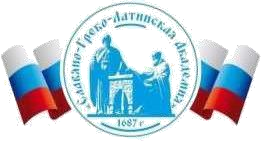 Автономная Некоммерческая Организация Высшего Образования«Славяно-Греко-Латинская Академия»РАБОЧАЯ ПРОГРАММА ДИСЦИПЛИНЫБ1.О.18 Корпоративная социальная ответственностьМосква, 2022Разработчик: Харченко Н.П., доцент кафедры менеджмента Проведена экспертиза РПУД.  Члены экспертной группы: Председатель:  Панкратова О. В. - председатель УМК. Члены комиссии:  Пучкова Е. Е. - член УМК, замдиректора по учебной работе; Воронцова Г.В. - член УМК, доцент кафедры менеджмента. Представитель организации-работодателя: Ларский Е.В. - главный менеджер по работе с ВУЗами и молодыми специалистами АО «КОНЦЕРН ЭНЕРГОМЕРА» Экспертное заключение: РПУД по дисциплине Б1.О.18 Корпоративная социальная ответственность образовательной программы высшего образования «Управление бизнесом» по направлению подготовки 38.03.02 Менеджмент соответствует требованиям законодательства в области образования. Протокол заседания Учебно-методической комиссии от «22» апреля 2022 г. протокол № 5 1. Цель и задачи освоения дисциплиныЦель освоения дисциплины Б1.О.18 Корпоративная социальная ответственность заключается в формировании у студентов, обучающихся по направлению подготовки 38.03.02  Менеджмент, следующих компетенций: - способен разрабатывать обоснованные организационно-управленческие решения с учетом их социальной значимости, содействовать их реализации в условиях сложной и динамичной среды и оценивать их последствия (ОПК-3). Применение метода системного анализа к изучению данного курса определяет следующие его задачи: усвоение современных теоретических представлений о корпоративной социальной ответственности бизнеса, факторах и условиях, обеспечивающих эффективное формирование и управление корпоративной социальной ответственностью; овладение основами методологии и методики в области корпоративного социального учета, аудита и отчетности; приобретение базовых навыков практической работы в области развития и управления корпоративной социальной ответственностью. Место дисциплины в структуре образовательной программы Дисциплина Б1.О.18 Корпоративная социальная ответственность относится к дисциплинам обязательной части. Перечень планируемых результатов обучения по дисциплине, соотнесённых с планируемыми результатами освоения образовательной программы 4.  Объем учебной дисциплины и формы контроля *  * Дисциплина предусматривает применение электронного обучения, дистанционных образовательных технологий  Содержание дисциплины, структурированное по темам (разделам) с указанием количества часов и видов занятийФонд оценочных средств по дисциплинеФонд оценочных средств (ФОС) по дисциплине базируется на перечне осваиваемых компетенций с указанием индикаторов их достижения. ФОС обеспечивает объективный контроль достижения запланированных результатов обучения по дисциплине.  ФОС включает в себя:  описание показателей и критериев оценивания компетенций на различных этапах их формирования, описание шкал оценивания; методические материалы, определяющие процедуры оценивания знаний, умений, навыков и (или) опыта деятельности, характеризующих этапы формирования компетенций; типовые контрольные задания и иные материалы, необходимые для оценки знаний, умений и уровня овладения формируемыми компетенциями в процессе освоения дисциплины.  ФОС является приложением к данной программе дисциплины. 7.      Методические указания для обучающихся по освоению дисциплиныПриступая к работе, каждый студент должен принимать во внимание следующие положения. Дисциплина построена по тематическому принципу, каждая тема представляет собой логически завершенный раздел. Лекционный материал посвящен рассмотрению ключевых, базовых положений курсов и разъяснению учебных заданий, выносимых на самостоятельную работу студентов. Практические занятия проводятся с целью закрепления усвоенной информации, приобретения навыков ее применения при решении практических задач в соответствующей предметной области. Самостоятельная работа студентов направлена на самостоятельное изучение дополнительного материала, подготовку к практическим занятиям, а также выполнения всех видов самостоятельной работы. Для успешного освоения дисциплины, необходимо выполнить все виды самостоятельной работы, используя рекомендуемые источники информации. Учебно-методическое и информационное обеспечение дисциплины 8.1. Перечень основной и дополнительной литературы, необходимой для освоения дисциплины 8.1.1. Перечень основной литературы:  1. Асташкин, Р. С. Корпоративная социальная ответственность Электронный ресурс / Асташкин Р. С., Горгодзе Д. Р. : методические указания. - Самара : СамГАУ, 2020. - 24 с., экземпляров неограничено 2. Горяйнова, Н. М. Корпоративная культура Электронный ресурс : Учебное пособие для СПО / Н. М. Горяйнова. - Корпоративная культура,2029-07-03. - Саратов : Профобразование, 2019. - 223 с. - Книга находится в премиум-версии ЭБС IPR BOOKS. - ISBN 978-5-4488-0342-0, экземпляров неограничено 3. Григорян, Е. С. Корпоративная социальная ответственность : учебник / Е.С. Григорян, И.А. Юрасов. - 2е изд. - Москва : Издательско-торговая корпорация «Дашков и К°», 2019. - 248 с. : ил. - (Учебные издания для бакалавров). - http://biblioclub.ru/. - Библиогр. в кн. - ISBN 978-5-394-03159-5, экземпляров неограничено 8.1.2. Перечень дополнительной литературы: Бабич, А. М. Корпоративная социальная ответственность и социальное развитие предприятий Электронный ресурс : Учебное пособие / А. М. Бабич, А. А. Попков, О. Н. Слоботчиков. - Корпоративная социальная ответственность и социальное развитие предприятий,2024-01-11. - Москва : Институт мировых цивилизаций, 2018. - 296 с. - Книга находится в премиум-версии ЭБС IPR BOOKS. - ISBN 978-5-60415361-1, экземпляров неограничено Григорян, Е. С. Корпоративная социальная ответственность / Е.С. Григорян ; И.А. Юрасов. - Москва : Издательско-торговая корпорация «Дашков и К°», 2016. - 248 с. - (Учебные издания для бакалавров). - ISBN 978-5-394-02477-1, экземпляров неограничено Поварич, И. П. Корпоративная социальная ответственность / И.П. Поварич. - Кемерово : Кемеровский государственный университет, 2013. - 149 с., экземпляров неограничено Социальная ответственность менеджмента Электронный ресурс : учебник / В.К. Проскурин / Н.В. Родионова / Н.М. Филимонова / Н.В. Моргунова / Г.А. Трунин / Э.В. Панков / А.И. Базилевич / В.Я. Горфинкель / Р.В. Моргунова / О.И. Базилевич / П.Н. Захаров / Н.Н. Комаров / В.В. Матвеев ; ред. В.Я. Горфинкель ; А.И. Базилевич. - Социальная ответственность менеджмента,2018-10-15. - Москва : ЮНИТИДАНА, 2015. - 287 c. - Книга находится в базовой версии ЭБС IPRbooks. - ISBN 978-5-238-02455-4, экземпляров неограничено 8.2. Перечень учебно-методического обеспечения самостоятельной работы обучающихся по дисциплине 1 Методические указания по выполнению практических  работ по дисциплине «Корпоративная социальная ответственность» для студентов направления подготовки 38.03.02 «Менеджмент» - [Электронная версия]  2 Методические указания для обучающихся по организации и проведению самостоятельной работы по дисциплине «Корпоративная социальная ответственность» для студентов направления подготовки 38.03.02 «Менеджмент» - [Электронная версия] 8.3. Перечень ресурсов информационно-телекоммуникационной сети «Интернет», необходимых для освоения дисциплины: http://www.maecenas.ru/doc/2004_3_5.html (Социальная ответственность компаний - опыт Запада и России) http:// www.soc-otvet.ru  (Социальная ответственность бизнеса) http://www.uptp.ru (Проблемы теории и практики управления) http://www.mathnet.ru (Проблемы управления) http://www.book.ru (Электронно-библиотечная система «BOOK.RU») 9.  Перечень информационных технологий, используемых при осуществлении образовательного процесса по дисциплине, включая перечень программного обеспечения и информационных справочных системПри чтении лекций используется компьютерная техника, демонстрации мультимедийных материалов. На семинарских занятиях студенты представляют презентации, подготовленные ими в часы самостоятельной работы. Информационные справочные системы: Информационно-справочные и информационно-правовые системы, используемые при изучении дисциплины: Информационная справочная система ГАРАНТ.РУ // Режим доступа:   http://www.garant.ru/ Федеральный образовательный портал «Экономика Социология Менеджмент» - // Режим доступа: http://ecsocman.hse.ru Программное обеспечение 1. Microsoft Office Standard 2013. Базовый пакет программ Microsoft Office (Word, Excel, PowerPoint).  Описание материально-технической базы, необходимой для осуществления образовательного процесса по дисциплине Особенности освоения дисциплины  лицами с ограниченными возможностями здоровья Обучающимся с ограниченными возможностями здоровья предоставляются специальные учебники, учебные пособия и дидактические материалы, специальные технические средства обучения коллективного и индивидуального пользования, услуги ассистента (помощника), оказывающего обучающимся необходимую техническую помощь, а также услуги сурдопереводчиков и тифлосурдопереводчиков. Освоение дисциплины  обучающимися с ограниченными возможностями здоровья может быть организовано совместно с другими обучающимися, а так же в отдельных группах. Освоение дисциплины  обучающимися с ограниченными возможностями здоровья осуществляется с учетом особенностей психофизического развития, индивидуальных возможностей и состояния здоровья. В целях доступности получения высшего образования по образовательной программе лицами с ограниченными возможностями здоровья при освоении дисциплины  обеспечивается: 1) для лиц с ограниченными возможностями здоровья по зрению: присутствие ассистента, оказывающий студенту необходимую техническую помощь с учетом индивидуальных особенностей (помогает занять рабочее место, передвигаться, прочитать и оформить задание, в том числе, записывая под диктовку), письменные задания, а также инструкции о порядке их выполнения оформляются увеличенным шрифтом, специальные учебники, учебные пособия и дидактические материалы (имеющие крупный шрифт или аудиофайлы), индивидуальное равномерное освещение не менее 300 люкс, при необходимости студенту для выполнения задания предоставляется увеличивающее устройство; 2) для лиц с ограниченными возможностями здоровья по слуху: присутствие ассистента, оказывающий студенту необходимую техническую помощь с учетом индивидуальных особенностей (помогает занять рабочее место, передвигаться, прочитать и оформить задание, в том числе, записывая под диктовку), обеспечивается наличие звукоусиливающей аппаратуры коллективного пользования, при необходимости обучающемуся предоставляется звукоусиливающая аппаратура индивидуального пользования; обеспечивается надлежащими звуковыми средствами воспроизведения информации; 3) для лиц с ограниченными возможностями здоровья, имеющих нарушения опорно-двигательного аппарата (в том числе с тяжелыми нарушениями двигательных функций верхних конечностей или отсутствием верхних конечностей): - письменные задания выполняются на компьютере со специализированным программным обеспечением или надиктовываются ассистенту; - по желанию студента задания могут выполняться в устной форме. СОГЛАСОВАНОДиректор Института _______________________,кандидат философских наук_______________________Одобрено:Решением Ученого Советаот «22» апреля 2022 г. протокол № 5УТВЕРЖДАЮРектор АНО ВО «СГЛА»_______________ Храмешин С.Н.Направление подготовки38.03.02 МенеджментНаправленность (профиль)Управление бизнесомКафедрамеждународных отношений и социально-экономических наукФорма обученияГод начала обученияОчная2022Реализуется в семестре3, курс 2Код, формулировка компетенции Код, формулировка индикатора Планируемые результаты обучения по дисциплине, характеризующие этапы формирования компетенций, индикаторов ОПК-3 Способен разрабатывать обоснованные организационно-управленческие решения с учетом их социальной значимости, содействовать их реализации в условиях сложной и динамичной среды и оценивать их последствия ИД-2 ОПК-3 осуществляет выбор эффективных тактических и стратегических управленческих решений, исходя из принципов корпоративной социальной ответственности применяя принципы корпоративной социальной ответственности, использует навыки реализации тактических и стратегических организационно-управленческих решений и оценивает их последствия в условиях сложной и динамичной среды  Объем занятий: всего: 5 з.е.  135 астр.ч. ОФО, в астр. часах Контактная работа 54 Лекции/из них практическая подготовка 27/- Лабораторных работ/из них практическая подготовка - Практические занятия/ из них практическая подготовка 27/3 Самостоятельная работа 54 Формы контроля Экзамен 27  Реферат №Раздел (тема) дисциплиныРеализуемые компетенции,индикаторыРеализуемые компетенции,индикаторыКонтактная работа обучающихся с преподавателем, часовКонтактная работа обучающихся с преподавателем, часовКонтактная работа обучающихся с преподавателем, часовКонтактная работа обучающихся с преподавателем, часовКонтактная работа обучающихся с преподавателем, часовКонтактная работа обучающихся с преподавателем, часовСамостоятельная работа,часов№Раздел (тема) дисциплиныРеализуемые компетенции,индикаторыРеализуемые компетенции,индикаторыЛекцииЛекцииПрактические Занятия /из них в форме практическойподготовки, часовПрактические Занятия /из них в форме практическойподготовки, часовЛабораторные работыЛабораторные работыСамостоятельная работа,часов1Тема: Корпоративная культура организации Понятие, роль и задачи корпоративной культуры.  Факторы формирования корпоративной культуры.  Содержание корпоративной культуры.  Социально-психологический климат (СПК). Тема: Корпоративная культура организации Понятие, роль и задачи корпоративной культуры.  Факторы формирования корпоративной культуры.  Содержание корпоративной культуры.  Социально-психологический климат (СПК). Тема: Корпоративная культура организации Понятие, роль и задачи корпоративной культуры.  Факторы формирования корпоративной культуры.  Содержание корпоративной культуры.  Социально-психологический климат (СПК). ИД-2  ОПК-3  ИД-2  ОПК-3  1.5 1.5 1.5 1.5 3 2Тема: Корпоративная социальная ответственность (КСО): сущность, принципы, преимущества 1. Понятие КСО.  Виды КСО.  Принципы формирования КСО.  Преимущества реализации КСО. Тема: Корпоративная социальная ответственность (КСО): сущность, принципы, преимущества 1. Понятие КСО.  Виды КСО.  Принципы формирования КСО.  Преимущества реализации КСО. Тема: Корпоративная социальная ответственность (КСО): сущность, принципы, преимущества 1. Понятие КСО.  Виды КСО.  Принципы формирования КСО.  Преимущества реализации КСО. ИД-2  ОПК-3  ИД-2  ОПК-3  1.5 1.5 1.5 1.5 3 3Тема: Концепция, стандарты корпоративной социальной ответственности Теоретические основы концепции корпоративной социальной ответственности (КСО).  Стандарты КСО.  Российская практика стандартизации КСО. Тема: Концепция, стандарты корпоративной социальной ответственности Теоретические основы концепции корпоративной социальной ответственности (КСО).  Стандарты КСО.  Российская практика стандартизации КСО. Тема: Концепция, стандарты корпоративной социальной ответственности Теоретические основы концепции корпоративной социальной ответственности (КСО).  Стандарты КСО.  Российская практика стандартизации КСО. ИД-2  ОПК-3  ИД-2  ОПК-3  1.5 1.5 1.5 1.5 3 4Тема: Подходы и аргументы социальной ответственности бизнеса 1. Основные подходы к социальной ответственности бизнеса.  2. Аргументы социальной ответственности в бизнесе. Тема: Подходы и аргументы социальной ответственности бизнеса 1. Основные подходы к социальной ответственности бизнеса.  2. Аргументы социальной ответственности в бизнесе. Тема: Подходы и аргументы социальной ответственности бизнеса 1. Основные подходы к социальной ответственности бизнеса.  2. Аргументы социальной ответственности в бизнесе. ИД-2  ОПК-3  ИД-2  ОПК-3  1.5 1.5 1.5 1.5 3 5Тема: Корпоративная социальная ответственность как способ достижения устойчивого развития Принцип устойчивого развития.  Кодексы корпоративной этики.Социальная отчетность.Тема: Корпоративная социальная ответственность как способ достижения устойчивого развития Принцип устойчивого развития.  Кодексы корпоративной этики.Социальная отчетность.Тема: Корпоративная социальная ответственность как способ достижения устойчивого развития Принцип устойчивого развития.  Кодексы корпоративной этики.Социальная отчетность.ИД-2  ОПК-3  ИД-2  ОПК-3  1.5 1.5 1.5 1.5 3 6 Тема: Взаимосвязь сферы социальной ответственности и морально-этических аспектов ответственности, проблемы КСО в России Сферы социальной ответственности.  Морально-этические аспекты социальной ответственности.  Проблемы социальной ответственности в современных российских организациях. Тема: Взаимосвязь сферы социальной ответственности и морально-этических аспектов ответственности, проблемы КСО в России Сферы социальной ответственности.  Морально-этические аспекты социальной ответственности.  Проблемы социальной ответственности в современных российских организациях. Тема: Взаимосвязь сферы социальной ответственности и морально-этических аспектов ответственности, проблемы КСО в России Сферы социальной ответственности.  Морально-этические аспекты социальной ответственности.  Проблемы социальной ответственности в современных российских организациях. ИД-2  ОПК-3  ИД-2  ОПК-3  1.5 1.5 1.5 1.5 3 7 Тема: Эволюционирование, моделирование и обучение социальной ответственности коммерческих организаций Эволюционирование отношения бизнеса к социальной ответственности.  Моделирование и обучение социально ответственной деятельности коммерческих организаций. Тема: Эволюционирование, моделирование и обучение социальной ответственности коммерческих организаций Эволюционирование отношения бизнеса к социальной ответственности.  Моделирование и обучение социально ответственной деятельности коммерческих организаций. Тема: Эволюционирование, моделирование и обучение социальной ответственности коммерческих организаций Эволюционирование отношения бизнеса к социальной ответственности.  Моделирование и обучение социально ответственной деятельности коммерческих организаций. ИД-2  ОПК-3  ИД-2  ОПК-3  1.5 1.5 1.5 1.5 3 8 Тема: Корпоративная социальная ответственность как способ формирования имиджа современной компании 1. Формирование имиджа социально ответственной компании.  Социальные проекты в качестве инструмента реализации политики социальной ответственности организации.  Корпоративный социальный отчет как средство оптимизации имиджа компании. Тема: Корпоративная социальная ответственность как способ формирования имиджа современной компании 1. Формирование имиджа социально ответственной компании.  Социальные проекты в качестве инструмента реализации политики социальной ответственности организации.  Корпоративный социальный отчет как средство оптимизации имиджа компании. Тема: Корпоративная социальная ответственность как способ формирования имиджа современной компании 1. Формирование имиджа социально ответственной компании.  Социальные проекты в качестве инструмента реализации политики социальной ответственности организации.  Корпоративный социальный отчет как средство оптимизации имиджа компании. ИД-2  ОПК-3  ИД-2  ОПК-3  1.5 1.5 1.5 1.5 3 9 Тема: Проблемы, критерии и уровни социальной ответственности бизнеса 1. Проблемы реализации социальной ответственности в бизнесе.  2. Способы внедрения социальноответственного поведения в деятельность компаний.  3. Уровни внедрения корпоративной социальной ответственности в деятельность компаний. Тема: Проблемы, критерии и уровни социальной ответственности бизнеса 1. Проблемы реализации социальной ответственности в бизнесе.  2. Способы внедрения социальноответственного поведения в деятельность компаний.  3. Уровни внедрения корпоративной социальной ответственности в деятельность компаний. Тема: Проблемы, критерии и уровни социальной ответственности бизнеса 1. Проблемы реализации социальной ответственности в бизнесе.  2. Способы внедрения социальноответственного поведения в деятельность компаний.  3. Уровни внедрения корпоративной социальной ответственности в деятельность компаний. ИД-2  ОПК-3  ИД-2  ОПК-3  1.5 1.5 1.5 1.5 3 10 Тема: Реализация социальной ответственности бизнеса 1. Социальные программы социально ответственного бизнеса.  2. Социальное и социально ответственное инвестирование. Тема: Реализация социальной ответственности бизнеса 1. Социальные программы социально ответственного бизнеса.  2. Социальное и социально ответственное инвестирование. Тема: Реализация социальной ответственности бизнеса 1. Социальные программы социально ответственного бизнеса.  2. Социальное и социально ответственное инвестирование. ИД-2  ОПК-3  ИД-2  ОПК-3  1.5 1.5 1.5 1.5 3 11 Тема: Межсекторальное взаимодействие как фактор социально-экономического развития Социальное партнерство как технология межсекторального взаимодействия.  Власть и бизнес как субъекты социальной ответственности. Тема: Межсекторальное взаимодействие как фактор социально-экономического развития Социальное партнерство как технология межсекторального взаимодействия.  Власть и бизнес как субъекты социальной ответственности. Тема: Межсекторальное взаимодействие как фактор социально-экономического развития Социальное партнерство как технология межсекторального взаимодействия.  Власть и бизнес как субъекты социальной ответственности. ИД-2  ОПК-3  ИД-2  ОПК-3  1.5 1.5 1.5 1.5 3 12 Тема: Бизнес и общество в системе социального партнерства Использование социального заказа в качестве механизма взаимодействия общества, власти и бизнеса.  Корпоративная социальная отчетность как способ формирования доверия общества и власти к бизнесу. Тема: Бизнес и общество в системе социального партнерства Использование социального заказа в качестве механизма взаимодействия общества, власти и бизнеса.  Корпоративная социальная отчетность как способ формирования доверия общества и власти к бизнесу. Тема: Бизнес и общество в системе социального партнерства Использование социального заказа в качестве механизма взаимодействия общества, власти и бизнеса.  Корпоративная социальная отчетность как способ формирования доверия общества и власти к бизнесу. ИД-2  ОПК-3  ИД-2  ОПК-3  1.5 1.5 1.5 1.5 3 13 Тема: Внедрение корпоративной социальной ответственности в маркетинговые стратегии компаний Внедрение политики корпоративной социальной ответственности в деятельность компаний.  Основные принципы внедрения корпоративной социальной ответственности в маркетинговые стратегии. Тема: Внедрение корпоративной социальной ответственности в маркетинговые стратегии компаний Внедрение политики корпоративной социальной ответственности в деятельность компаний.  Основные принципы внедрения корпоративной социальной ответственности в маркетинговые стратегии. Тема: Внедрение корпоративной социальной ответственности в маркетинговые стратегии компаний Внедрение политики корпоративной социальной ответственности в деятельность компаний.  Основные принципы внедрения корпоративной социальной ответственности в маркетинговые стратегии. ИД-2  ОПК-3  ИД-2  ОПК-3  1.5 1.5 1.5 1.5 3 14 Тема: Нефинансовая отчетность 1. Цели и история развития нефинансовой отчетности.  2. Виды нефинансовых отчетов.   Этапы подготовки социального отчета.   Подтверждение информации нефинансовой отчетности.  Конкурсы нефинансовых отчетов. Тема: Нефинансовая отчетность 1. Цели и история развития нефинансовой отчетности.  2. Виды нефинансовых отчетов.   Этапы подготовки социального отчета.   Подтверждение информации нефинансовой отчетности.  Конкурсы нефинансовых отчетов. Тема: Нефинансовая отчетность 1. Цели и история развития нефинансовой отчетности.  2. Виды нефинансовых отчетов.   Этапы подготовки социального отчета.   Подтверждение информации нефинансовой отчетности.  Конкурсы нефинансовых отчетов. ИД-2  ОПК-3  ИД-2  ОПК-3  1.5 1.5 1.5 1.5 3 15 Тема: Основные стандарты и инициативы в сфере КСО 1.Международный стандарт ISO 26000 «Руководство по социальной ответственности». 2.Руководство по отчетности в области устойчивого развития GRI. Серия стандартов Accountability (AA1000).  Глобальный договор ООН. Финансовая инициатива программы ООН по окружающей среде.  Принципы экватора или управления экологическими и социальными рисками.  Социальная хартия Российского бизнеса. Тема: Основные стандарты и инициативы в сфере КСО 1.Международный стандарт ISO 26000 «Руководство по социальной ответственности». 2.Руководство по отчетности в области устойчивого развития GRI. Серия стандартов Accountability (AA1000).  Глобальный договор ООН. Финансовая инициатива программы ООН по окружающей среде.  Принципы экватора или управления экологическими и социальными рисками.  Социальная хартия Российского бизнеса. Тема: Основные стандарты и инициативы в сфере КСО 1.Международный стандарт ISO 26000 «Руководство по социальной ответственности». 2.Руководство по отчетности в области устойчивого развития GRI. Серия стандартов Accountability (AA1000).  Глобальный договор ООН. Финансовая инициатива программы ООН по окружающей среде.  Принципы экватора или управления экологическими и социальными рисками.  Социальная хартия Российского бизнеса. ИД-2  ОПК-3  ИД-2  ОПК-3  1.5 1.5 1.5 1.5 3 16 Тема: Социальная ответственность и трудовые отношения в организациях 1. Понятие организационных трудовых отношений.  Сущность социальноответственных трудовых отношений.  Социальное партнерство как механизм развития социальноответственных трудовых отношений.  Международное регулирование социально-ответственных трудовых отношений.  Глобализация и ее воздействие на трудовые отношения в организациях. Тема: Социальная ответственность и трудовые отношения в организациях 1. Понятие организационных трудовых отношений.  Сущность социальноответственных трудовых отношений.  Социальное партнерство как механизм развития социальноответственных трудовых отношений.  Международное регулирование социально-ответственных трудовых отношений.  Глобализация и ее воздействие на трудовые отношения в организациях. Тема: Социальная ответственность и трудовые отношения в организациях 1. Понятие организационных трудовых отношений.  Сущность социальноответственных трудовых отношений.  Социальное партнерство как механизм развития социальноответственных трудовых отношений.  Международное регулирование социально-ответственных трудовых отношений.  Глобализация и ее воздействие на трудовые отношения в организациях. ИД-2  ОПК-3  ИД-2  ОПК-3  1.5 1.5 1.5 1.5 3 17 Тема: Социальная ответственность и социальная защита занятого населения 1. Социальная защита населения в Российской Федерации.  2. Построение системы социальной защиты занятого населения в РФ.  3. Принципы, функции и формы социальной защиты населения. Тема: Социальная ответственность и социальная защита занятого населения 1. Социальная защита населения в Российской Федерации.  2. Построение системы социальной защиты занятого населения в РФ.  3. Принципы, функции и формы социальной защиты населения. Тема: Социальная ответственность и социальная защита занятого населения 1. Социальная защита населения в Российской Федерации.  2. Построение системы социальной защиты занятого населения в РФ.  3. Принципы, функции и формы социальной защиты населения. ИД-2  ОПК-3  ИД-2  ОПК-3  1.5 1.5 1.5 1.5 3 18 Тема: Зарубежные концепции КСО Концепции КСО: Европа.  Концепции КСО: США.  Концепции КСО: Канада. Тема: Зарубежные концепции КСО Концепции КСО: Европа.  Концепции КСО: США.  Концепции КСО: Канада. Тема: Зарубежные концепции КСО Концепции КСО: Европа.  Концепции КСО: США.  Концепции КСО: Канада. ИД-2  ОПК-3  ИД-2  ОПК-3  1.5 1.5 1.5 1.5 3 ИТОГО за 3 семестр ИТОГО за 3 семестр ИТОГО за 3 семестр 27 27 27/3 27/3 54 ИТОГО  ИТОГО  ИТОГО  27 27 27/3 27/3 54 1. 	Профессиональная база данных Росстата// http://www.gks.ru/wps/wcm/connect/rosstat_main/rosstat/ru/statistics/databases/ Режим доступа: 2. 	Информационная справочная система КонсультантПлюс. http://www.consultant.ru //Режим доступа:  Лекции Учебная аудитория для проведения учебных занятий, оснащенная мультимедийным оборудованием и техническими средствами обучения. Практические занятия Учебная аудитория для проведения учебных занятий, оснащенная мультимедийным оборудованием и техническими средствами обучения. Самостоятельная работа Помещение для самостоятельной работы обучающихся оснащенное компьютерной техникой с возможностью подключения к сети Интернет и возможностью доступа к электронной информационнообразовательной среде. Практическая подготовка  Осуществляется в структурных подразделениях и (или) в организациях, осуществляющих деятельность по профилю соответствующей образовательной программы, в том числе ее структурным подразделении. 